认识先知穆罕默德（愿主福安之）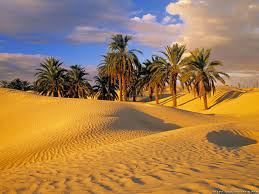 “我看了看他，又看了看月亮，他穿着一件红色的斗篷。在我看来，他比团月还美丽。”（《提尔米济圣训集》）圣门弟子贾比尔·本·赛姆尔这样描述人类最后的使者、众信士的领袖、安拉所选拔的高贵的先知——穆罕默德：他有一张令人喜欢的脸，这张脸圆而洁白，十分英俊；他的略微卷曲的头发垂至肩头；他的胡须黑而浓密；他高兴的时候，满面红光；他的笑总是亲切的微笑；他的双眼炯炯有神，睫毛略长；他眉宽而浓厚。当麦地那的犹太拉比（犹太学者）阿卜杜拉·本·赛俩目见到先知后，他的目光停留在先知的脸上，说：这张高贵的脸表明，他是不会说谎的。他身材适中，不高也不矮；他走路时身体微微前倾；他常穿一双古铜色的鞋；他的裤脚常在胫部，有时略高于脚踝骨；他的背部靠左肩上有“圣品之印”，大小如鸽蛋，其形似痣；他的手掌比丝绸还要柔软。先知从远处来时，虽未见其本人，先闻其芳香之气味；他身上滚落的汗珠犹似珍珠，圣门弟子们收集他的汗珠，并与香料混合在一起，这样香料的气味更加芬芳。伊斯兰认为如果某人有幸在梦中见到先知，那他就真的见到了先知；先知有时会长时间沉默不语，当他沉默不语时，显得尊严无比。   他演讲时，用极其悦耳的声音说出动人心扉的真理，他不像今天的人们说话那么快，他的演讲吐字清晰，坐在他周围的人，很容易记住他所说的每一句话；他的语调抑扬顿挫，以至于听讲的人可以数出他所说的每一个词。圣门弟子说，他既不粗野又不失体面，他既不谩骂人又不施暴力，他责备人的最重语气只是：“某某人竟然是这样”（《布哈里圣训实录》）。   在他看来，最可恨的行为就是说谎；有时他把一句话重复说两遍或三遍，以便听众能理解他的话的意思；他的演讲简短有力，当他讲到激动人心的事情时，双眼发红，声音高亢，情绪激昂，好似面临敌人的进攻。他过着十分简朴的生活，不贪恋今世的生活，他把今世比喻成信士的监狱，而非乐园。假如有人把财富之钥匙交给他，他会拒绝。今世的诱惑，不会使他放弃信仰。他告诉我们今世只不过是一个旅店，不是永恒的留居地，今世只是中转站，而不是令人流恋忘返的公园。他把今世看作夏日漂浮的彩云，转瞬间，美丽的彩云消失在茫茫天宇间。然而，安拉使他转贫为富：“难道他没有发现你家境寒苦，而使你衣食丰足？”（《古兰经》93：8）据圣妻阿依莎的传述。她说：“有时候整整一个月我们不生烟火，只依靠两样东西生活：椰枣和水。”[1]“……安拉的使者有许多慷慨好施的辅士邻居，他们经常给使者送来奶，使者就分给我们喝。”[2]阿依莎传述，自从迁到麦地那以后，直到先知去世的10年时间里，穆罕默德的家属从未连续三天吃过白面[3]。尽管生活上如此窘迫，先知还是在半夜起身礼拜，感谢安拉的赐予。他站立礼拜的时间很长，以至于他的双脚都肿了。当他的众妻问他为什么这样从事功修，先知的回答是：“难道我不该成为一名感谢安拉的仆人吗？”[4]（布哈里圣训集、穆斯林圣训集）欧麦尔是一位著名的圣门弟子，他清楚地记得那些饥饿的日子。他说，先知有时得不到一粒可充饥的椰枣，哪怕是一粒烂枣。阿卜杜拉·本·麦斯欧德也是一位著名的圣门弟子，他也是先知生活的见证者之一。他说，先知睡醒时，他的身体上常常有椰树枝的痕迹(先知睡觉用的垫子是用椰枣树枝编的——译注)。阿卜杜拉抱怨说：“以我的父母亲为你赎身，你为什么不让我们为你做个绵软的铺盖呢？”先知回答说：“我与这个世界没有关系，在这个世界上，我犹如一位骑士，在树荫下做短暂休息，然后，继续旅程，把那棵树留在身后。”（《提尔米济圣训集》）。在人类历史上，有许多征服者为了巩固权力，制造了大量的流血事件，杀害了无数无辜的百姓，而先知穆罕默德（愿主赐福于他）则以宽厚仁慈闻名于世。除了在战场上与敌人兵刃相见外，他从未对那些曾迫害过他的人进行过报复，他也从来没有动手打过人。经历了8年的流亡生涯以后，他以征服者的身份进入麦加，但他没有动刀兵，没有流血，更没有采取报复行动。人们又一次见证了他的宽宏大量。他原谅了那些曾穷凶极恶地迫害他的人，那些人曾迫使他和他的家人在荒凉的山里度过了3年饥寒交迫的日子，那些人曾侮辱他是疯子，是诗人。他原谅了艾布·苏福扬。而此人曾经最仇恨他、最凶恶的敌人，他和他的妻子杏德曾用尽手段，施尽阴谋迫害先知。在武侯德战役中，杏德曾雇佣善战的瓦哈施在战场上杀害了先知的叔父哈姆宰，然后杏德又毁坏哈姆宰的遗体，咀嚼了他的肝脏。即便是他们之间有着如此的深仇大恨，先知进入麦加后，引领他们接受了伊斯兰，原谅了他们。除了安拉的最忠实的使者之外，有谁能有如此高尚的境界，来宽容地来对待战败的敌人？杀害了哈姆宰的瓦哈施，曾是麦加权贵的奴隶，因为他成功地杀害了先知的叔父哈姆宰，杏德就给了他自由。当穆斯林光复麦加时，瓦哈施逃到了塔伊夫，后来在塔伊夫归顺了伊斯兰。有人告诉他既然他已皈依伊斯兰，先知会原谅的。尽管瓦哈施罪恶极大，他还是鼓起勇气来到先知那里，表白了他的信仰，当然仁慈的先知最终原谅了他。先知还原谅了胡巴尔·本·艾斯外德。当时先知的女儿宰乃白准备从麦加迁徙到麦地那，麦加人试图阻拦她迁徙，胡巴尔就是阻拦者之一。他在拦截过程中，使宰乃白从骆驼上掉下来而流产。为了躲避罪责，他逃到了波斯，但是安拉使他的心转向先知，后来他来到先知的面前，承认了自己的过错，并皈依了伊斯兰，先知也原谅了他。先知穆罕默德不但具有如此高尚的人格，而且由于安拉的意欲，他还显示了非凡的奇迹。他曾指月为两半；在闻名的“登霄”（米尔拉直）旅行中，他一夜之间从麦加夜行到耶路撒冷，然后又骑着“布拉格”仙马登霄，与历史上的众先知会面，接着穿越七层天与安拉交谈；治愈病人与盲人；水从他的指间流出；食物赞颂安拉等。然而他又是最谦逊的人，他在地上坐，在地上吃，在地上睡。如果一个陌生人走进先知与众人聚会的地方，会辨认不出谁是先知。圣门弟子艾奈斯侍奉先知达9年之久，与先知一起生活的这么长的时间内，尊贵的先知从未责备过他。先知周围的人描述他的谦虚时都说，一个小姑娘可以拉着他的手，去她想去的地方。先知总是利用探访病人或参加葬礼的机会，安慰穆斯林中间的弱者。他经常走在驼队后边，帮助那些弱者，为他们祈祷。他总是与鳏寡孤独者同行，毫不犹豫地帮助他们解决他们之所需。既便是一位奴隶邀请他，他也会欣然前往，同邀请他的奴隶一起品尝大麦面饼，显得快乐无比。在妻子眼中，他是最优秀的丈夫。阿依莎是他的妻子之一，她曾这样描述他的谦虚：“他经常忙着干家务活，当礼拜时间一到，他洗小净去礼拜。他自己缝鞋，自己补衣服。他是一位普通的人，自己捉衣服中的虱子，自己挤奶，自己干家务活。”（《布哈里圣训实录》）的确，在家里他是最优秀的人，他的个性是如此的优秀，一直于人们不愿意从他的身边离开。这就是高贵的先知，我们比热爱自己还要热爱他，安拉是这样描述他的：“真的，你们有先知作为优良模范……”（《古兰经》33：21）Footnotes:[1] 《布哈里圣训实录》，6458。[2] 《布哈里圣训实录》2567。[3] 《布哈里圣训实录》5416、6454.[4] 《布哈里圣训实录》1130，《穆斯林圣训集》2820。